凯叔讲故事头部IP矩阵×便利蜂“国蜂当道，童心不老”跨界合作广 告 主：便利蜂所属行业：新零售业执行时间：2022.09.01-09.25参选类别：跨界联合营销类营销背景近年来购物消费场景向内容化场景迭代演进，IP成为线下业态的流量密码。文化内容IP自带流量属性，对拉动线下引流和促进实体经济复苏卓有成效。凯叔讲故事与便利蜂联合打造“国蜂当道,童心不老”主题门店，是一次IP+消费场景的创新探索，好玩、有趣，用故事氛围包裹便利店空间，激活消费者兴趣。营销目标用潮流文化的方式打造便利蜂沉浸式空间，把童真趣味植入到消费过程中，与消费者“玩在一起”。策略与创意凯叔讲故事与便利蜂两大中国品牌牵手，在本土市场和中国原创故事IP文化的深刻洞察和理解之上做了一次大胆创新。随着“Z时代”的到来，越来越多的消费者追求消费带来的新鲜感和仪式感，兴趣驱动力显著。基于消费者洞察与品牌特点，我们尝试从目标用户客群的生活中凝练文化要素，推出了凯叔讲故事&便利蜂双IP联动策略：1.找到品牌IP与凯叔讲故事IP之间契合点——国创。便利蜂作为以“品质生活 便利中国”为己任，为中国消费者提供全方位、全场景的即时便利服务的国有企业，与凯叔讲故事，致力于成为“陪伴一代代中国人的童年品牌”的品牌理念不谋而合。作为同样为国人提供优质服务的原创品牌，以此为结合点推出国产便利店 × 国产原创故事的合作理念，主打“国产品牌”“国风精髓”“民族骄傲”。2.找到双IP在品牌精神上的深刻契合点——“国潮”。基于合作理念，将传统文化与中国特色相结合，联动凯叔讲故事倾力改编的四大名著IP+超头部S级原创IP，面向便利蜂用户群体，脱离低龄儿童的视觉和观感，打造国风主题便利店。打通社交消费场域，渗透到不同圈层的消费者中，进一步释放国创IP的影响力。并以此打造“国蜂当道，童心不老”的口号，将双方IP特点巧妙融合，给予用户全新的风格与体验。3.找到双IP的结合方法。在“国蜂当道，童心不老”的主题下延展IP主题店铺，凯叔讲故事中的IP形象身着汉服，并以便利蜂“黄”为主题色打造国风主题店，将IP形象植入到消费场景中，打通社交消费场域，渗透到不同圈层的消费者中，进一步释放国创IP的影响力。执行过程/媒体表现从9月1日起至9月25日，消费者可以在便利蜂北京望京SOHO2号塔B座店、光华路SOHO一期一层店、兆泰国际中心D座店中抢先体验“国创风潮”。同时系列主题视频将登陆便利蜂全国多个城市的门店大屏。在主题门店中，厨房区化身“膳房”，咖啡区的被包装成“考非”品尝室，《神奇图书馆》的吴天天在冷饮区提示“冷静一下”、《麦小米的100个烦恼》的主角麦小米在零食区"三餐不饱 四餐刚好"……塑造出一个大型“造梗现场”。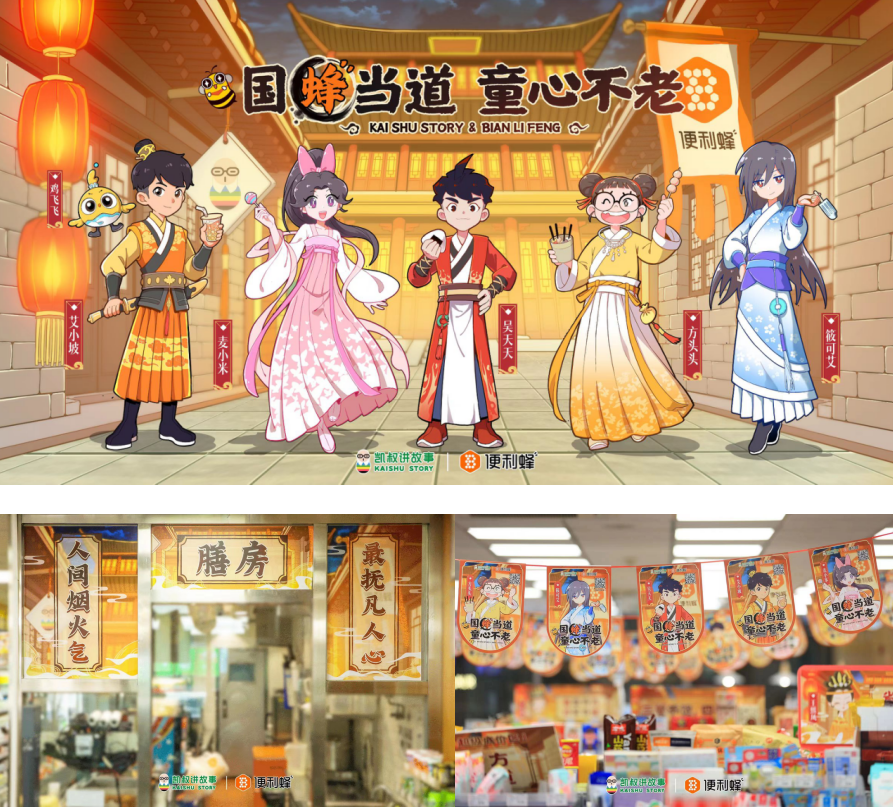 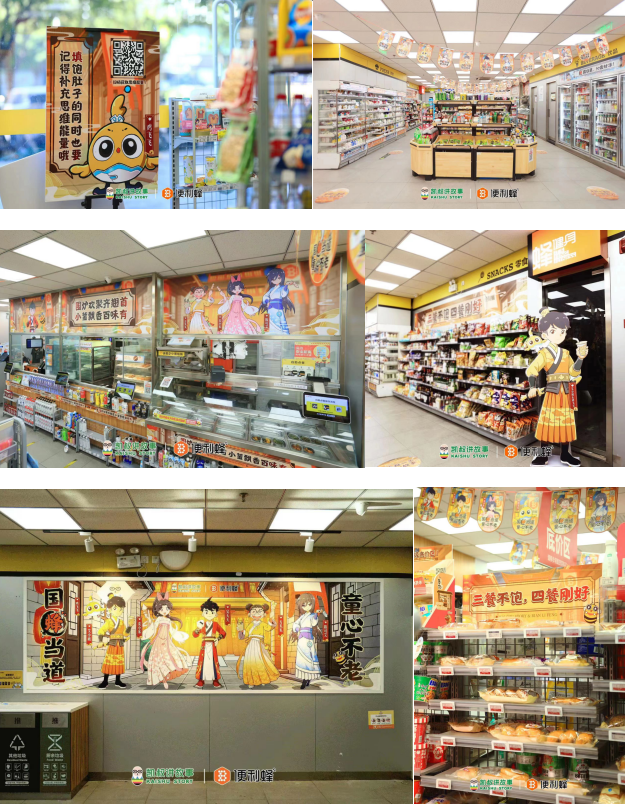 营销效果与市场反馈儿童国创IP主题便利店的合作，促成品牌与消费者真诚对话，通过年轻人喜闻乐见的“梗文化”产生情感共鸣，创造独特的消费体验，有效提升消费者在便利店的新鲜感和仪式感。项目整体曝光超过5000万，定制化传播成功赢得更多新消费者，且目标消费者的复购率显著提升。